Р Е Ш Е Н И Еот  17.02.2017г.                                 с. Калинино                               №  4 Об отмене Решения Совета депутатов Калининского сельсовета от  19.12.2012г. № 37 «Об утверждении Генерального плана и Правил землепользования и застройки муниципального образования Калининский сельсовета Усть – Абаканского района Республики Хакасия»В соответствии с частями 3, 4 статьи 14, статьей 48  Федерального закона от 06.10.2003г. № 131-  ФЗ «Об общих принципах  местного самоуправления в Российской Федерации»,  Законом Республики Хакасия  от  07.11.2014г.  № 84-ЗРХ «О закреплении отдельных  вопросов местного значения за сельскими поселения в Республике Хакасия», статьей 9 Устава муниципального образования Калининский   сельсовет Усть – Абаканского района Республики Хакасия, Совет депутатов Калининского сельсовета  Усть – Абаканского района Республики Хакасия РЕШИЛ:Решение Совета депутатов Калининского сельсовета от 19.12.2012г. № 37 «Об утверждении Генерального Плана и Правил землепользования и застройки муниципального образования Калининский сельсовет Усть – Абаканского района  Республики Хакасия» - считать утратившим силу.Настоящее Решение вступает в силу со дня его опубликования в газете «Усть-Абаканские известия».ГлаваКалининского сельсовета                                                          И.А. Сажин.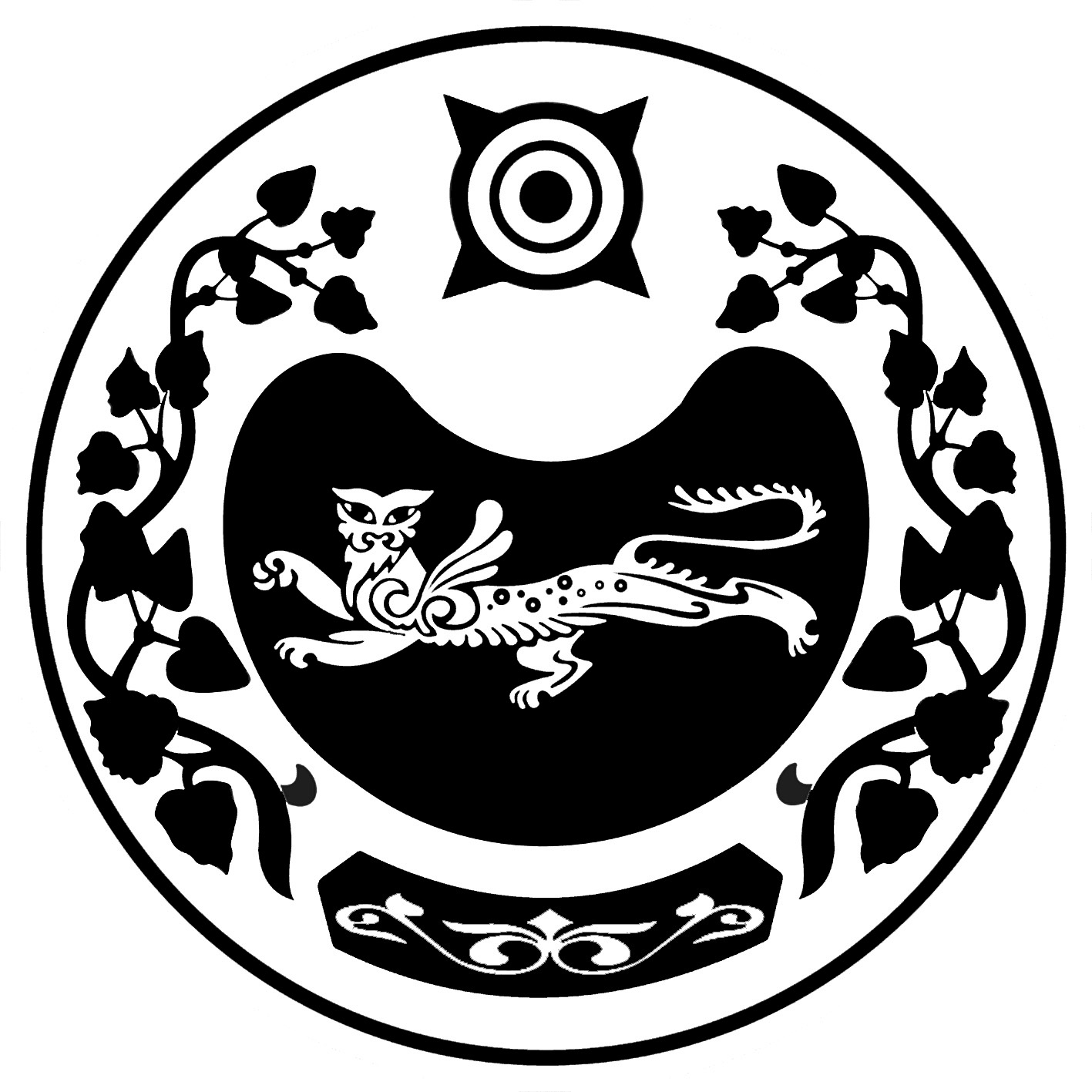 СОВЕТ ДЕПУТАТОВ КАЛИНИНСКОГО СЕЛЬСОВЕТА